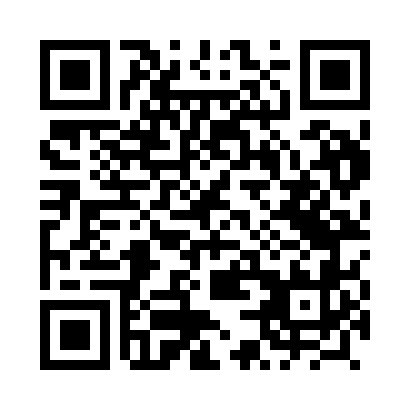 Prayer times for Drzonow, PolandWed 1 May 2024 - Fri 31 May 2024High Latitude Method: Angle Based RulePrayer Calculation Method: Muslim World LeagueAsar Calculation Method: HanafiPrayer times provided by https://www.salahtimes.comDateDayFajrSunriseDhuhrAsrMaghribIsha1Wed2:555:2812:566:038:2410:462Thu2:525:2712:566:058:2610:493Fri2:485:2512:566:068:2710:524Sat2:445:2312:556:078:2910:565Sun2:425:2112:556:088:3110:596Mon2:415:1912:556:098:3211:027Tue2:405:1712:556:098:3411:028Wed2:405:1612:556:108:3611:039Thu2:395:1412:556:118:3711:0410Fri2:385:1212:556:128:3911:0411Sat2:385:1112:556:138:4011:0512Sun2:375:0912:556:148:4211:0613Mon2:365:0812:556:158:4311:0614Tue2:365:0612:556:168:4511:0715Wed2:355:0412:556:178:4711:0816Thu2:345:0312:556:188:4811:0817Fri2:345:0212:556:198:5011:0918Sat2:335:0012:556:208:5111:1019Sun2:334:5912:556:218:5211:1020Mon2:324:5712:556:218:5411:1121Tue2:324:5612:556:228:5511:1222Wed2:314:5512:556:238:5711:1223Thu2:314:5412:566:248:5811:1324Fri2:314:5212:566:258:5911:1325Sat2:304:5112:566:259:0111:1426Sun2:304:5012:566:269:0211:1527Mon2:294:4912:566:279:0311:1528Tue2:294:4812:566:289:0511:1629Wed2:294:4712:566:289:0611:1730Thu2:284:4612:566:299:0711:1731Fri2:284:4512:576:309:0811:18